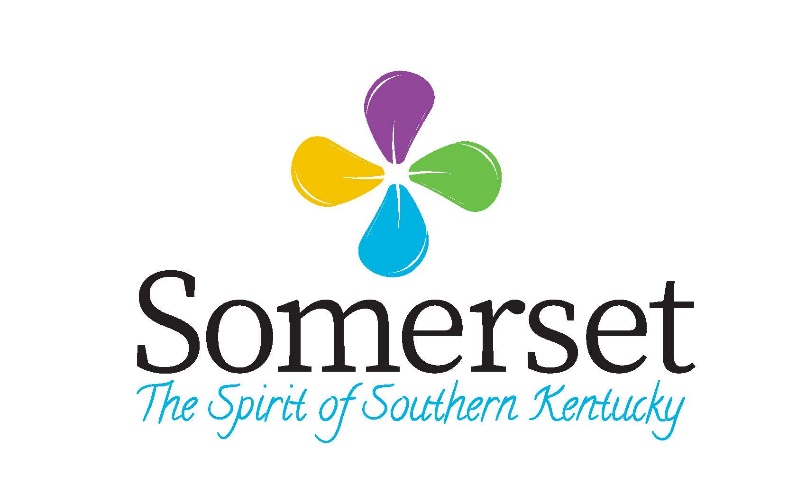 LAKE CUMBERLAND FARMERS MARKET APPLICATIONjcarroll@cityofsomerset.comVENDOR INFORMATIONNAME OF PRIMARY VENDOR: ___________________________ADDITIONAL VENDOR NAMES WHO MAY ATTEND YOUR BOOTH: ______________________________________________________________________________NAME OF FARM OF BUSINESS: _____________________________________________________MAILING ADDRESS: ___________________________________________________________________NUMBER & STREET_____________________________________________________________________________________CITY/TOWN						STATE					ZIP	PRIMARY PHONE:  (____) __________________________ Can we text this number?   Y      NSECONDARY PHONE:  (____) ____________________________ Can we text this number?   Y     NE-MAIL: _________________________WEBSITE: ______________________________PRODUCTION INFORMATION (IF PRODUCTION OCCURS AT AN ADDRESS DIFFERENT FROM ABOVE)ADDRESS OR LOCATION DESCRIPTION: _____________________________________________________________________________________NUMBER & STREET_____________________________________________________________________________________CITY/TOWN						STATE					ZIP	GENERAL DESCRIPTION OF ALL EXPECTED PRODUCTS FOR MARKET YEAR 2023____________________________________________________________________________________________________________________________________________________________________________________________________________________________________________________________________________DO YOU PLAN ON SAMPLING YOUR PRODUCTS?  Y    NDO YOU HAVE A SAMPLING CERTIFICATE?  Y    NPLEASE ATTACH ALL PERMITS AND CERITFICATIONS TO THIS APPLICATION. IT IS NOT THE RESPONSIBILITY OF THE CITY OF SOMERET TO INFORM VENDORS WHAT PRODUCTS REQUIRE WHAT CERTIFICATIONS AND/OR PERMITS TO BE SOLD LEGALLY. ALL COPIES HAVE TO BE SUBMITTED PRIOR TO SELLING.ARE YOU A MEMBER OF THE KENTUCKY PROUD PROGRAM?  Y    NIF YOU ANSWERED YES, PLEASE ATTACH CERTIFICATE TO THIS APPLICATION. IF YOU ARE NOT A MEMBER, YOU MAY REQUEST AN APPLICATION FROM THE MARKET MANAGER OR VISIT HTTP://WWW.KYPROUD.COM.SIGNED:_______________________________________________  DATE: ____________________________IF YOU HAVE ANY QUESTIONS DO NOT HESITATE TO CONTACT Joy Carroll AT 606-872-3133 OR E-MAIL jcarroll@CITYOFSOMERSET.COM